Integruoto gamtos mokslų kurso programa 5–8 klasėms parengta 2012–2015 metais vykdant ESF ir Lietuvos Respublikos finansuojamą projektą „Pagrindinio ugdymo pirmojo koncentro 5–8 klasių mokinių esminių kompetencijų ugdymas" (projekto vykdytojas – Ugdymo plėtotės centras).Programa skirta tobulinti gamtamokslinį ugdymą ir gerinti mokinių pasiekimus progimnazijoje, siekiama suformuoti vientisą gamtamokslinį pasaulėvaizdį, sutelkiant dėmesį į bendrųjų kompetencijų plėtotę. Pagrindinė programos koncepcijos didaktikos nuostata – kurti gamtamokslinį pasaulėvaizdį, remiantis mokymusi tyrinėjant. Ji orientuota į tikrovės reiškinių pažinimą, skirta motyvuoti mokinius stebėti, analizuoti ir modeliuoti gamtos reiškinius, skatinti gamtos mokslais grindžiamą techninę kūrybą ir visuomenei reikšmingos veiklos projektus. Artimosios aplinkos pažinimas siejamas su globalių procesų supratimu ir atsakingu žmogaus vaidmeniu juose.Projektas vykdomas dviem etapais. Kauno Jono ir Petro Vileišių mokykla, kartu su dar 18 mokyklų, veiklas pradėjo 2017 m. rugsėjį, pirmajame projekto etape. Nuo 2018 m. rugsėjo į programos veiklų įgyvendinimą įsitraukė 60 mokyklų. Dalyvaujant projekte:2017 – 2018 mokslo metais penktose klasėse pradėta kurti ir įgyvendinti Integruoto gamtos mokslų kurso programa. 2018 – 2019 m.m. IGMK apima 5 – 6 klases. Iki 2021 metų visi 5 – 8 klasių mokiniai vietoje tradicinių gamtos ir žmogaus, biologijos fizikos bei chemijos dalykų mokysis pagal IGMK programą. Tikimasi, kad integruotas gamtos mokslų kompetencijų ugdymas leis gerinti gamtos mokslų rezultatus. Gamtos mokslų mokytojai kurs IGMT turinį, paremtą praktine – tiriamąja veikla. Kartą per pusmetį o9rganizuojami praktiniai mokymai Ugdymo plėtotės centre leis pasitikrinti ir pasisemti idėjų tyrinėjimu grindžiamo mokymosi projektų įgyvendinimui. Gamtos mokslų pamokos apims ne tik mokymąsi klasėje ar skaitmeninių išteklių naudojimą, bet ir mokymąsi natūralioje aplinkoje. Gamtos mokslų turinys palaipsniui bus vis labiau siejamas su mokinius supančia tikrove, praktinėmis realaus gyvenimo problemomis ir gamtos mokslų žinių praktiniu taikymų šių problemų sprendimui. Gamtos mokslų kompetencijų ugdymas per praktinę veiklą skatins mokinių domėjimąsi gamtos mokslais, ugdys jų karjeros interesus šiai sričiai. Gabūs mokiniai bus skatinami plėtoti savo interesus gamtos mokslams dalyvaujant miesto, šalies ir tarptautiniuose konkursuose, projektinėje veikloje. Vykdant projekto stebėseną ir įsivertinimą surinkti duomenys bei projekto rezultatai bus pristatyti miesto, šalies ir tarptautinių kvalifikacijos kėlimo renginių metu gamtos mokslų ir kitų dalykų mokytojams, mokyklų vadovams. Projekto tinklapis: http://gamta5-8.lfma.euINTEGRUOTO GAMTOS MOKSLŲ KURSO PROGRAMA 5–8 KLASĖMSIš Europos sąjungos struktūrinių fondų lėšų bendrai finansuojamas projektas Nr. VP1–2.2–ŠMM–06–V–02–003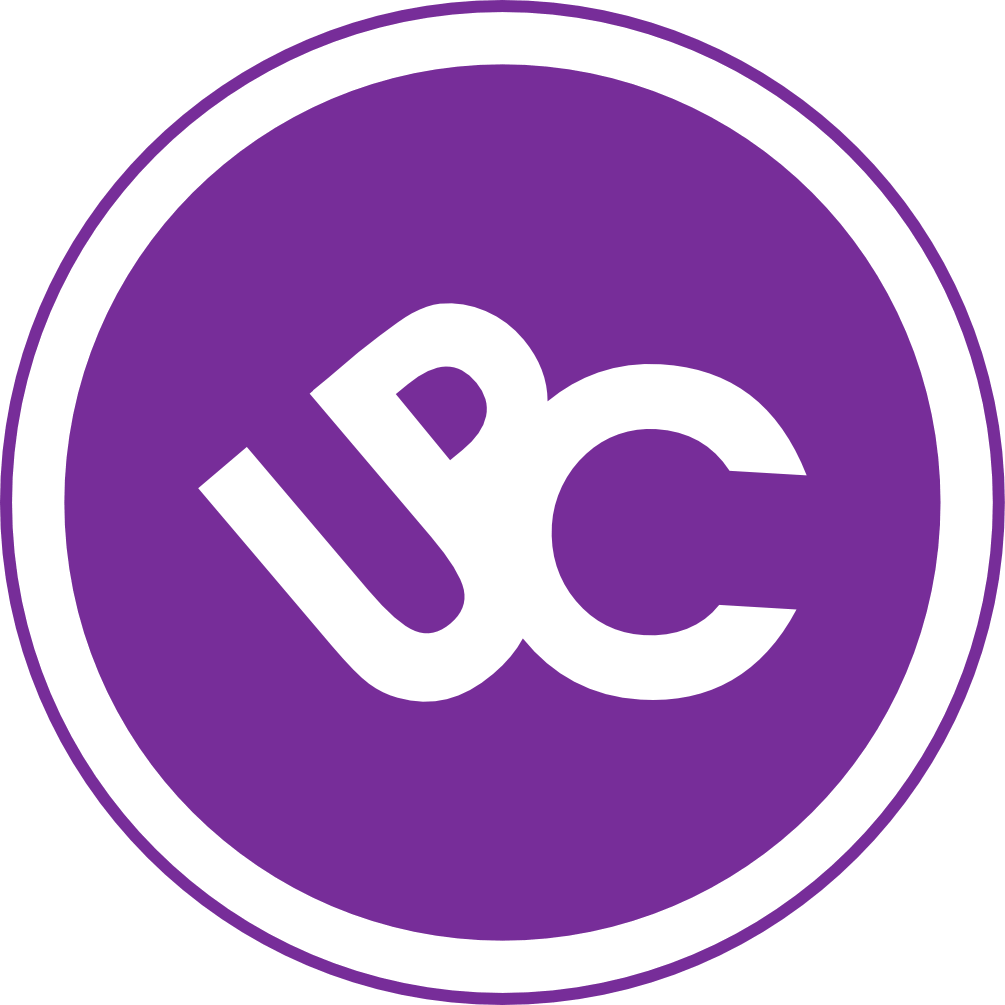 